LEGION ATHLETIC CAMP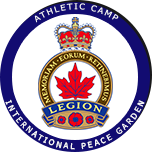 AT THE INTERNATIONAL PEACE GARDEN - CANADA’S BEST SPORTS CAMPThe 58th Legion Athletic Camp will be taking place on July 14th-Aug 10th 2019 at the International Peace Gardens. The camp offers different sport activities including a multisport sampler program that provides the opportunity for children in Grades 4-9 to participate in sports and recreational activities.The camp has grown in size and is operated by volunteer teaching coaches and staff.Last year we sponsored a student who went on to represent Manitoba at the 2018 National Youth Track and Field Championship held in Brandon. The student received a medal at this event.This camp is open to all students within our Community. Please stop in to get a pamphlet and register a child through our Branch. Our Branch may be able to assist with some of the registration costs. Some sports available are track, advancedtrack, basketball, gymnastics, soccer and volleyballWe encourage you to submit your request early so the spot can be reserved.